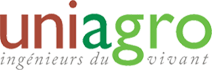 Le groupe régional des "Agros en Rhône Alpes" organise une conférence sur le thème : L’histoire de l’Inra, entre science et politiqueDe la conduite du « progrès » de l’agriculture française
à l’assimilation des enjeux alimentaires et climatiques mondiaux.Le lundi 23 avril 2018 
à 18h15 à l’ISARA 23 Rue Jean Baldassini, 69007 LYONPar Odile Maeght-Bournay, 
ingénieur agronome (PG-97) et doctorante en histoire 
à l’Université Lyon 2 (Laboratoire d’études rurales), et Egizio Valceschini,
Economiste, Directeur de recherches à l’Inra et Président du Comité d’histoire de l’Inra et du Cirad

co-auteurs  de « L’histoire de l’Inra, entre science et politique » (janvier 2018) * Relevant le défi d’une histoire totale de l’Inra depuis sa création, l’ouvrage support de cette conférence développe le processus d’interconnexion croissante de la recherche agronomique avec les dynamiques non seulement agricoles et alimentaires, mais également scientifiques, sociales, économiques et politiques. L’Inra constitue ainsi un observatoire privilégié de la genèse d’une gouvernance globale du vivant et de la sécurité alimentaire ; son histoire contribue à une autre histoire : celle de la constitution en enjeu géopolitique des questions agricoles, alimentaires et environnementales à l’échelle mondiale. La synthèse  historique sera aussi l’occasion d'évoquer au cours du débat le présent et le futur de la recherche agronomique .  Lien vers le site de Quae : info sur la parution de l’ouvrage et téléchargement gratuit du PDF : http://www.quae.com/fr/r5080-l-histoire-de-l-inra-entre-science-et-politique.htmlAttention : Inscription obligatoire sur le site UniAgro  pour raisons de sécurité     www.uniagro.fr/agenda/5134     (A noter : possibilité de s’inscrire en ligne et  régler sur place.) La conférence sera suivie d'un pot convivial pour prolonger la discussion avec nos interlocuteurs et une occasion de plus de cultiver le réseau. Agros en Rhône Alpes*  Co-auteurs avec Pierre Cornu, professeur d’histoire contemporaine à l’Université Lyon 2